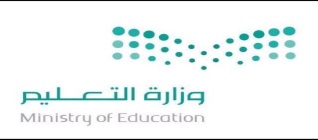 الخطة الأسبوعية لأبطال الصف الأول ابتدائيللمــواد :قرآن - لغتي - توحيد - فقه - رياضيات - علومالفصل الدراسي الثاني للعام الدراسي : 1439 ــ 1440هـ اسم الطالب : بسم الله الرحمن الرحيميقدم معلم الصف الأول هذا السجل لمتابعة الخطة الأسبوعية لمواد الفصل الثاني لعام 1439 –  1440 هـ تسهيلا لولي أمر الطالب لرؤية سير الخطة لهذا الفصل ولتدوين ملاحظاته ورؤية ملاحظات المعلمين ، لذلك أرجو الاهتمام بالأمور التالية :متابعة هذا السجل  وأن يحضر الطالب هذا السجل يومياً والمراجعة للطالب بناءً على هذه الخطة وأن يدون ولي الأمر أي ملاحظة أو استفسار على هذا السجلراجين من الله أن يصلح أبناءنا وأن يجعلهم قرة عين لوالديهم ولأمتهم ..\المقرراتالموضوعاتالموضوعاتالموضوعاتالموضوعاتالموضوعاتالموضوعاتملحوظاتالقرآنسورة العادياتآية 1اية 2 آية 3آية 4آية 5لغتينشاطات تمهيدية ( صحتي وسلامتي )نشاطات تمهيدية ( صحتي وسلامتي )نشاطات تمهيدية ( صحتي وسلامتي )نشاطات تمهيدية ( صحتي وسلامتي )نشاطات تمهيدية ( صحتي وسلامتي )نشاطات تمهيدية ( صحتي وسلامتي )لغتيحرف ( ض )حرف ( ض )حرف ( ض )حرف ( ض )حرف ( ض )حرف ( ض )لغتيلغتياملاء الكلمات التالية:      {  الضِّرسَ - حَضَرَ-  مُرُورٌ - عَادَ - عُمَرُ-  أُسْبُوعٌ  }                          املاء الكلمات التالية:      {  الضِّرسَ - حَضَرَ-  مُرُورٌ - عَادَ - عُمَرُ-  أُسْبُوعٌ  }                          املاء الكلمات التالية:      {  الضِّرسَ - حَضَرَ-  مُرُورٌ - عَادَ - عُمَرُ-  أُسْبُوعٌ  }                          املاء الكلمات التالية:      {  الضِّرسَ - حَضَرَ-  مُرُورٌ - عَادَ - عُمَرُ-  أُسْبُوعٌ  }                          املاء الكلمات التالية:      {  الضِّرسَ - حَضَرَ-  مُرُورٌ - عَادَ - عُمَرُ-  أُسْبُوعٌ  }                          املاء الكلمات التالية:      {  الضِّرسَ - حَضَرَ-  مُرُورٌ - عَادَ - عُمَرُ-  أُسْبُوعٌ  }                          توحيدالإسلام دينيالإسلام دينيالإسلام دينيالإسلام دينيالإسلام دينيالإسلام دينيالسلوك والفقهالطهارة والنظافةالطهارة والنظافةالطهارة والنظافةالطهارة والنظافةالطهارة والنظافةالطهارة والنظافةرياضياتالفصل 7: الطرحالفصل 7: الطرحالفصل 7: الطرحالفصل 7: الطرحالفصل 7: الطرحالفصل 7: الطرحرياضياتالتهيئة - قصص الطرح - تمثيل الطرحالتهيئة - قصص الطرح - تمثيل الطرحالتهيئة - قصص الطرح - تمثيل الطرحالتهيئة - قصص الطرح - تمثيل الطرحالتهيئة - قصص الطرح - تمثيل الطرحالتهيئة - قصص الطرح - تمثيل الطرحرياضياتجمل الطرح -  طرح الصفر والكلجمل الطرح -  طرح الصفر والكلجمل الطرح -  طرح الصفر والكلجمل الطرح -  طرح الصفر والكلجمل الطرح -  طرح الصفر والكلجمل الطرح -  طرح الصفر والكلرياضياتاختبار منتصف الفصل – مراجعة تراكميةاختبار منتصف الفصل – مراجعة تراكميةاختبار منتصف الفصل – مراجعة تراكميةاختبار منتصف الفصل – مراجعة تراكميةاختبار منتصف الفصل – مراجعة تراكميةاختبار منتصف الفصل – مراجعة تراكميةعلومالفصل 6 : الطقس والفصولالفصل 6 : الطقس والفصولالفصل 6 : الطقس والفصولالفصل 6 : الطقس والفصولالفصل 6 : الطقس والفصولالفصل 6 : الطقس والفصولعلومالطقس من حولناالطقس من حولناالطقس من حولناالطقس من حولناالطقس من حولناالطقس من حولناملحوظات عامةملحوظات ولي الأمر......................................................................................................................................................................................................................................................................................................................................................................................................................................................................................................................................................................................................................................................................................................................................................................................................................................................................................................................................................................................................................................................................................................................................................................................................................................................................................................................................................................................................................................................................................................................................................................................................................................................................................................................................................................................................................................................................................................................................................................................................................................................المقرراتالموضوعاتالموضوعاتالموضوعاتالموضوعاتالموضوعاتالموضوعاتملحوظاتالقرآنسورة العادياتآية 6آية 7و 8آية 9و 10آية 11تقييملغتيحرف ( ع )حرف ( ع )حرف ( ع )حرف ( ع )حرف ( ع )حرف ( ع )لغتيحرف ( ك )حرف ( ك )حرف ( ك )حرف ( ك )حرف ( ك )حرف ( ك )لغتيلغتياملاء الكلمات التالية:{  كَسَرَ- رَكَلَ -  الخَوْخُ – خَرُوفٌ - بَخُورٌ  }                            املاء الكلمات التالية:{  كَسَرَ- رَكَلَ -  الخَوْخُ – خَرُوفٌ - بَخُورٌ  }                            املاء الكلمات التالية:{  كَسَرَ- رَكَلَ -  الخَوْخُ – خَرُوفٌ - بَخُورٌ  }                            املاء الكلمات التالية:{  كَسَرَ- رَكَلَ -  الخَوْخُ – خَرُوفٌ - بَخُورٌ  }                            املاء الكلمات التالية:{  كَسَرَ- رَكَلَ -  الخَوْخُ – خَرُوفٌ - بَخُورٌ  }                            املاء الكلمات التالية:{  كَسَرَ- رَكَلَ -  الخَوْخُ – خَرُوفٌ - بَخُورٌ  }                            توحيدالإسلام دينيالإسلام دينيالإسلام دينيالإسلام دينيالإسلام دينيالإسلام دينيالسلوك والفقهالوضوءالوضوءالوضوءالوضوءالوضوءالوضوءرياضياتحل المسألة ارسم صورةحل المسألة ارسم صورةحل المسألة ارسم صورةحل المسألة ارسم صورةحل المسألة ارسم صورةحل المسألة ارسم صورةرياضياتالطرح من الأعداد 4 ، 5 ، 6الطرح من الأعداد 4 ، 5 ، 6الطرح من الأعداد 4 ، 5 ، 6الطرح من الأعداد 4 ، 5 ، 6الطرح من الأعداد 4 ، 5 ، 6الطرح من الأعداد 4 ، 5 ، 6رياضياتالطرح من الأعداد 7 ، 8 ، 9الطرح من الأعداد 7 ، 8 ، 9الطرح من الأعداد 7 ، 8 ، 9الطرح من الأعداد 7 ، 8 ، 9الطرح من الأعداد 7 ، 8 ، 9الطرح من الأعداد 7 ، 8 ، 9علومالفصول الأربعةالفصول الأربعةالفصول الأربعةالفصول الأربعةالفصول الأربعةالفصول الأربعةعلومملحوظات عامةملحوظات ولي الأمر......................................................................................................................................................................................................................................................................................................................................................................................................................................................................................................................................................................................................................................................................................................................................................................................................................................................................................................................................................................................................................................................................................................................................................................................................................................................................................................................................................................................................................................................................................................................................................................................................................................................................................................................................................................................................................................................................................................................................................................................................................................................المقرراتالموضوعاتالموضوعاتالموضوعاتالموضوعاتالموضوعاتالموضوعاتملحوظاتالقرآنسورة الزلزلةآية 1اية 2 آية 3آية 4آية 5لغتيحرف ( خ )حرف ( خ )حرف ( خ )حرف ( خ )حرف ( خ )حرف ( خ )لغتيحرف ( ي )حرف ( ي )حرف ( ي )حرف ( ي )حرف ( ي )حرف ( ي )لغتيلغتياملاء الكلمات التالية:{ يُحِبُّ- يَجْرِي - يَقْفِزُ- تِلْمِيذَةٌ - بُذُورَ- ذَيْلَ - ذَكِيَّةٌ - ذُبَابٌ }                            املاء الكلمات التالية:{ يُحِبُّ- يَجْرِي - يَقْفِزُ- تِلْمِيذَةٌ - بُذُورَ- ذَيْلَ - ذَكِيَّةٌ - ذُبَابٌ }                            املاء الكلمات التالية:{ يُحِبُّ- يَجْرِي - يَقْفِزُ- تِلْمِيذَةٌ - بُذُورَ- ذَيْلَ - ذَكِيَّةٌ - ذُبَابٌ }                            املاء الكلمات التالية:{ يُحِبُّ- يَجْرِي - يَقْفِزُ- تِلْمِيذَةٌ - بُذُورَ- ذَيْلَ - ذَكِيَّةٌ - ذُبَابٌ }                            املاء الكلمات التالية:{ يُحِبُّ- يَجْرِي - يَقْفِزُ- تِلْمِيذَةٌ - بُذُورَ- ذَيْلَ - ذَكِيَّةٌ - ذُبَابٌ }                            املاء الكلمات التالية:{ يُحِبُّ- يَجْرِي - يَقْفِزُ- تِلْمِيذَةٌ - بُذُورَ- ذَيْلَ - ذَكِيَّةٌ - ذُبَابٌ }                            توحيدالدين الحقالدين الحقالدين الحقالدين الحقالدين الحقالدين الحقالسلوك والفقهالوضوءالوضوءالوضوءالوضوءالوضوءالوضوءرياضياتالطرح من الأعداد 10 ، 11 ، 12الطرح من الأعداد 10 ، 11 ، 12الطرح من الأعداد 10 ، 11 ، 12الطرح من الأعداد 10 ، 11 ، 12الطرح من الأعداد 10 ، 11 ، 12الطرح من الأعداد 10 ، 11 ، 12رياضياتهيا بنا نلعبهيا بنا نلعبهيا بنا نلعبهيا بنا نلعبهيا بنا نلعبهيا بنا نلعبرياضياتالطرح الرأسيالطرح الرأسيالطرح الرأسيالطرح الرأسيالطرح الرأسيالطرح الرأسيعلومالعلوم الرياضيات: التعبير عن النشاطات برسم الأعمدةالعلوم الرياضيات: التعبير عن النشاطات برسم الأعمدةالعلوم الرياضيات: التعبير عن النشاطات برسم الأعمدةالعلوم الرياضيات: التعبير عن النشاطات برسم الأعمدةالعلوم الرياضيات: التعبير عن النشاطات برسم الأعمدةالعلوم الرياضيات: التعبير عن النشاطات برسم الأعمدةعلوممراجعةمراجعةمراجعةمراجعةمراجعةمراجعةملحوظات عامةملحوظات ولي الأمر......................................................................................................................................................................................................................................................................................................................................................................................................................................................................................................................................................................................................................................................................................................................................................................................................................................................................................................................................................................................................................................................................................................................................................................................................................................................................................................................................................................................................................................................................................................................................................................................................................................................................................................................................................................................................................................................................................................................................................................................................................................................المقرراتالموضوعاتالموضوعاتالموضوعاتالموضوعاتالموضوعاتملحوظاتالقرآنسورة الزلزلةآية 6آية 7آية 8تقييملغتينشاطات تمهيدية ( ألعابي وهواياتي )نشاطات تمهيدية ( ألعابي وهواياتي )نشاطات تمهيدية ( ألعابي وهواياتي )نشاطات تمهيدية ( ألعابي وهواياتي )نشاطات تمهيدية ( ألعابي وهواياتي )لغتيحرف ( ذ )حرف ( ذ )حرف ( ذ )حرف ( ذ )حرف ( ذ )لغتيحرف ( هـ )حرف ( هـ )حرف ( هـ )حرف ( هـ )حرف ( هـ )لغتياملاء الكلمات التالية:       { زَاهِيَةٌ - هُنَاكَ - طَيَّارَةٌ - الْهَوَاءَ - يَحْمِلُهَا }                            املاء الكلمات التالية:       { زَاهِيَةٌ - هُنَاكَ - طَيَّارَةٌ - الْهَوَاءَ - يَحْمِلُهَا }                            املاء الكلمات التالية:       { زَاهِيَةٌ - هُنَاكَ - طَيَّارَةٌ - الْهَوَاءَ - يَحْمِلُهَا }                            املاء الكلمات التالية:       { زَاهِيَةٌ - هُنَاكَ - طَيَّارَةٌ - الْهَوَاءَ - يَحْمِلُهَا }                            املاء الكلمات التالية:       { زَاهِيَةٌ - هُنَاكَ - طَيَّارَةٌ - الْهَوَاءَ - يَحْمِلُهَا }                            توحيدالدين الحقالدين الحقالدين الحقالدين الحقالدين الحقالسلوك والفقهالصلوات المفروضةالصلوات المفروضةالصلوات المفروضةالصلوات المفروضةالصلوات المفروضةرياضياتاختبار الفصل – الاختبار التراكمياختبار الفصل – الاختبار التراكمياختبار الفصل – الاختبار التراكمياختبار الفصل – الاختبار التراكمياختبار الفصل – الاختبار التراكميرياضياتالفصل 8: طرائق الجمع والطرحالفصل 8: طرائق الجمع والطرحالفصل 8: طرائق الجمع والطرحالفصل 8: طرائق الجمع والطرحالفصل 8: طرائق الجمع والطرحرياضياتالتهيئة – الجمع بالعد التصاعديالتهيئة – الجمع بالعد التصاعديالتهيئة – الجمع بالعد التصاعديالتهيئة – الجمع بالعد التصاعديالتهيئة – الجمع بالعد التصاعديرياضياتالجمع باستعمال خط الأعدادالجمع باستعمال خط الأعدادالجمع باستعمال خط الأعدادالجمع باستعمال خط الأعدادالجمع باستعمال خط الأعدادعلومالفصل 7 : المادة من حولناالفصل 7 : المادة من حولناالفصل 7 : المادة من حولناالفصل 7 : المادة من حولناالفصل 7 : المادة من حولناعلومخصائص الموادخصائص الموادخصائص الموادخصائص الموادخصائص الموادملحوظات عامةملحوظات ولي الأمر......................................................................................................................................................................................................................................................................................................................................................................................................................................................................................................................................................................................................................................................................................................................................................................................................................................................................................................................................................................................................................................................................................................................................................................................................................................................................................................................................................................................................................................................................................................................................................................................................................................................................................................................................................................................................................................................................................................................................................................................................................................................المقرراتالموضوعاتالموضوعاتالموضوعاتالموضوعاتالموضوعاتالموضوعاتملحوظاتالقرآنسورة البينةآية 1اية 1 آية 2آية 2آية 3لغتيحرف ( ث )حرف ( ث )حرف ( ث )حرف ( ث )حرف ( ث )حرف ( ث )لغتيحرف ( غ )حرف ( غ )حرف ( غ )حرف ( غ )حرف ( غ )حرف ( غ )لغتيلغتياملاء الكلمات التالية:      { كَثِيرٌ- ثَعْلَبُ - ثِيَابٌ - غَزَالٌ - غُرُوبَ - الْفَرَاغُ }                            املاء الكلمات التالية:      { كَثِيرٌ- ثَعْلَبُ - ثِيَابٌ - غَزَالٌ - غُرُوبَ - الْفَرَاغُ }                            املاء الكلمات التالية:      { كَثِيرٌ- ثَعْلَبُ - ثِيَابٌ - غَزَالٌ - غُرُوبَ - الْفَرَاغُ }                            املاء الكلمات التالية:      { كَثِيرٌ- ثَعْلَبُ - ثِيَابٌ - غَزَالٌ - غُرُوبَ - الْفَرَاغُ }                            املاء الكلمات التالية:      { كَثِيرٌ- ثَعْلَبُ - ثِيَابٌ - غَزَالٌ - غُرُوبَ - الْفَرَاغُ }                            املاء الكلمات التالية:      { كَثِيرٌ- ثَعْلَبُ - ثِيَابٌ - غَزَالٌ - غُرُوبَ - الْفَرَاغُ }                            توحيدأركان الإسلامأركان الإسلامأركان الإسلامأركان الإسلامأركان الإسلامأركان الإسلامالسلوك والفقهالصلوات المفروضةالصلوات المفروضةالصلوات المفروضةالصلوات المفروضةالصلوات المفروضةالصلوات المفروضةرياضياتالطرح بالعد التنازليالطرح بالعد التنازليالطرح بالعد التنازليالطرح بالعد التنازليالطرح بالعد التنازليالطرح بالعد التنازليرياضياتاختبار منتصف الفصل – مراجعة تراكميةاختبار منتصف الفصل – مراجعة تراكميةاختبار منتصف الفصل – مراجعة تراكميةاختبار منتصف الفصل – مراجعة تراكميةاختبار منتصف الفصل – مراجعة تراكميةاختبار منتصف الفصل – مراجعة تراكميةرياضياتأحل المسألة أكتب جملة عدديةأحل المسألة أكتب جملة عدديةأحل المسألة أكتب جملة عدديةأحل المسألة أكتب جملة عدديةأحل المسألة أكتب جملة عدديةأحل المسألة أكتب جملة عدديةرياضياتالطرح باستعمال خط الأعدادالطرح باستعمال خط الأعدادالطرح باستعمال خط الأعدادالطرح باستعمال خط الأعدادالطرح باستعمال خط الأعدادالطرح باستعمال خط الأعدادعلومالمواد الصلبةالمواد الصلبةالمواد الصلبةالمواد الصلبةالمواد الصلبةالمواد الصلبةعلومملحوظات عامةملحوظات ولي الأمر......................................................................................................................................................................................................................................................................................................................................................................................................................................................................................................................................................................................................................................................................................................................................................................................................................................................................................................................................................................................................................................................................................................................................................................................................................................................................................................................................................................................................................................................................................................................................................................................................................................................................................................................................................................................................................................................................................................................................................................................................................................................المقرراتالموضوعاتالموضوعاتالموضوعاتالموضوعاتالموضوعاتالموضوعاتملحوظاتالقرآنسورة البينةآية 4اية 4 آية 5آية 5آية 6لغتيحرف ( ظ  )حرف ( ظ  )حرف ( ظ  )حرف ( ظ  )حرف ( ظ  )حرف ( ظ  )لغتيلغتيلغتياملاء الكلمات التالية :{ مِظِلَّةٌ – يُحَافِظْ – نَظِيفٌ – نَظَافَتِهَا – مَنْظَرُهَا }                            املاء الكلمات التالية :{ مِظِلَّةٌ – يُحَافِظْ – نَظِيفٌ – نَظَافَتِهَا – مَنْظَرُهَا }                            املاء الكلمات التالية :{ مِظِلَّةٌ – يُحَافِظْ – نَظِيفٌ – نَظَافَتِهَا – مَنْظَرُهَا }                            املاء الكلمات التالية :{ مِظِلَّةٌ – يُحَافِظْ – نَظِيفٌ – نَظَافَتِهَا – مَنْظَرُهَا }                            املاء الكلمات التالية :{ مِظِلَّةٌ – يُحَافِظْ – نَظِيفٌ – نَظَافَتِهَا – مَنْظَرُهَا }                            املاء الكلمات التالية :{ مِظِلَّةٌ – يُحَافِظْ – نَظِيفٌ – نَظَافَتِهَا – مَنْظَرُهَا }                            توحيدأركان الإسلامأركان الإسلامأركان الإسلامأركان الإسلامأركان الإسلامأركان الإسلامالسلوك والفقهصفة الصلاة 1صفة الصلاة 1صفة الصلاة 1صفة الصلاة 1صفة الصلاة 1صفة الصلاة 1رياضياتهيا بنا نلعب – تدريبات إضافيةهيا بنا نلعب – تدريبات إضافيةهيا بنا نلعب – تدريبات إضافيةهيا بنا نلعب – تدريبات إضافيةهيا بنا نلعب – تدريبات إضافيةهيا بنا نلعب – تدريبات إضافيةرياضياتاختبار الفصل – الاختبار التراكمياختبار الفصل – الاختبار التراكمياختبار الفصل – الاختبار التراكمياختبار الفصل – الاختبار التراكمياختبار الفصل – الاختبار التراكمياختبار الفصل – الاختبار التراكميرياضياتالفصل 9: القيمة المنزلية الفصل 9: القيمة المنزلية الفصل 9: القيمة المنزلية الفصل 9: القيمة المنزلية الفصل 9: القيمة المنزلية الفصل 9: القيمة المنزلية رياضياتالتهيئة – الآحاد والعشراتالتهيئة – الآحاد والعشراتالتهيئة – الآحاد والعشراتالتهيئة – الآحاد والعشراتالتهيئة – الآحاد والعشراتالتهيئة – الآحاد والعشراتعلومالسوائل والغازاتالسوائل والغازاتالسوائل والغازاتالسوائل والغازاتالسوائل والغازاتالسوائل والغازاتعلومالعلوم والتقنية والمجتمع : قراءة علمية : وحدات البناءالعلوم والتقنية والمجتمع : قراءة علمية : وحدات البناءالعلوم والتقنية والمجتمع : قراءة علمية : وحدات البناءالعلوم والتقنية والمجتمع : قراءة علمية : وحدات البناءالعلوم والتقنية والمجتمع : قراءة علمية : وحدات البناءالعلوم والتقنية والمجتمع : قراءة علمية : وحدات البناءملحوظات عامةملحوظات ولي الأمر......................................................................................................................................................................................................................................................................................................................................................................................................................................................................................................................................................................................................................................................................................................................................................................................................................................................................................................................................................................................................................................................................................................................................................................................................................................................................................................................................................................................................................................................................................................................................................................................................................................................................................................................................................................................................................................................................................................................................................................................................................................................المقرراتالموضوعاتالموضوعاتالموضوعاتالموضوعاتالموضوعاتالموضوعاتملحوظاتالقرآنسورة البينةآية 6اية 7 آية 8آية 8تقييملغتينشاطات تمهيدية ( صحتي وغذائي )نشاطات تمهيدية ( صحتي وغذائي )نشاطات تمهيدية ( صحتي وغذائي )نشاطات تمهيدية ( صحتي وغذائي )نشاطات تمهيدية ( صحتي وغذائي )نشاطات تمهيدية ( صحتي وغذائي )لغتينشاط الاستماع - نشيد الحليبنشاط الاستماع - نشيد الحليبنشاط الاستماع - نشيد الحليبنشاط الاستماع - نشيد الحليبنشاط الاستماع - نشيد الحليبنشاط الاستماع - نشيد الحليبلغتيالدرس الأول: طعام ملوثالدرس الأول: طعام ملوثالدرس الأول: طعام ملوثالدرس الأول: طعام ملوثالدرس الأول: طعام ملوثالدرس الأول: طعام ملوثلغتياملاء الجمل التالية : {  طَعَامُ الْبَاعَةِ الْجَوَّالِين مُلَوَّثٌ دَائِمًا }                            املاء الجمل التالية : {  طَعَامُ الْبَاعَةِ الْجَوَّالِين مُلَوَّثٌ دَائِمًا }                            املاء الجمل التالية : {  طَعَامُ الْبَاعَةِ الْجَوَّالِين مُلَوَّثٌ دَائِمًا }                            املاء الجمل التالية : {  طَعَامُ الْبَاعَةِ الْجَوَّالِين مُلَوَّثٌ دَائِمًا }                            املاء الجمل التالية : {  طَعَامُ الْبَاعَةِ الْجَوَّالِين مُلَوَّثٌ دَائِمًا }                            املاء الجمل التالية : {  طَعَامُ الْبَاعَةِ الْجَوَّالِين مُلَوَّثٌ دَائِمًا }                            توحيدأحب الإسلامأحب الإسلامأحب الإسلامأحب الإسلامأحب الإسلامأحب الإسلامالسلوك والفقهصفة الصلاة 1صفة الصلاة 1صفة الصلاة 1صفة الصلاة 1صفة الصلاة 1صفة الصلاة 1رياضياتأحل المسألة  أخمن ثم أتحققأحل المسألة  أخمن ثم أتحققأحل المسألة  أخمن ثم أتحققأحل المسألة  أخمن ثم أتحققأحل المسألة  أخمن ثم أتحققأحل المسألة  أخمن ثم أتحققرياضياتالأعداد حتى 50الأعداد حتى 50الأعداد حتى 50الأعداد حتى 50الأعداد حتى 50الأعداد حتى 50رياضياتالأعداد حتى 100الأعداد حتى 100الأعداد حتى 100الأعداد حتى 100الأعداد حتى 100الأعداد حتى 100رياضياتاختبار منتصف الفصل – مراجعة تراكميةاختبار منتصف الفصل – مراجعة تراكميةاختبار منتصف الفصل – مراجعة تراكميةاختبار منتصف الفصل – مراجعة تراكميةاختبار منتصف الفصل – مراجعة تراكميةاختبار منتصف الفصل – مراجعة تراكميةعلوممراجعة الفصل السابعمراجعة الفصل السابعمراجعة الفصل السابعمراجعة الفصل السابعمراجعة الفصل السابعمراجعة الفصل السابععلومملحوظات عامةملحوظات ولي الأمر......................................................................................................................................................................................................................................................................................................................................................................................................................................................................................................................................................................................................................................................................................................................................................................................................................................................................................................................................................................................................................................................................................................................................................................................................................................................................................................................................................................................................................................................................................................................................................................................................................................................................................................................................................................................................................................................................................................................................................................................................................................................المقرراتالموضوعاتالموضوعاتالموضوعاتالموضوعاتالموضوعاتالموضوعاتملحوظاتالقرآنسورة القدرآية 1و 2اية 3 آية 4آية 5تقييملغتيالدرس الثاني : فيه شفاءالدرس الثاني : فيه شفاءالدرس الثاني : فيه شفاءالدرس الثاني : فيه شفاءالدرس الثاني : فيه شفاءالدرس الثاني : فيه شفاءلغتيلغتيلغتياملاء الجملة التالية : { العَسَلُ فِيهِ شِفَاءٌ لِكَثِيرٍ مِنْ الْأَمْرَاضِ }                     املاء الجملة التالية : { العَسَلُ فِيهِ شِفَاءٌ لِكَثِيرٍ مِنْ الْأَمْرَاضِ }                     املاء الجملة التالية : { العَسَلُ فِيهِ شِفَاءٌ لِكَثِيرٍ مِنْ الْأَمْرَاضِ }                     املاء الجملة التالية : { العَسَلُ فِيهِ شِفَاءٌ لِكَثِيرٍ مِنْ الْأَمْرَاضِ }                     املاء الجملة التالية : { العَسَلُ فِيهِ شِفَاءٌ لِكَثِيرٍ مِنْ الْأَمْرَاضِ }                     املاء الجملة التالية : { العَسَلُ فِيهِ شِفَاءٌ لِكَثِيرٍ مِنْ الْأَمْرَاضِ }                     توحيدأحب الإسلامأحب الإسلامأحب الإسلامأحب الإسلامأحب الإسلامأحب الإسلامالسلوك والفقهصفة الصلاة 2صفة الصلاة 2صفة الصلاة 2صفة الصلاة 2صفة الصلاة 2صفة الصلاة 2رياضياتالتقديرالتقديرالتقديرالتقديرالتقديرالتقديررياضياتمقارنة الأعداد حتى 100مقارنة الأعداد حتى 100مقارنة الأعداد حتى 100مقارنة الأعداد حتى 100مقارنة الأعداد حتى 100مقارنة الأعداد حتى 100رياضياتترتيب الأعداد حتى 100ترتيب الأعداد حتى 100ترتيب الأعداد حتى 100ترتيب الأعداد حتى 100ترتيب الأعداد حتى 100ترتيب الأعداد حتى 100علومالفصل 8 : تغيرات المادةالفصل 8 : تغيرات المادةالفصل 8 : تغيرات المادةالفصل 8 : تغيرات المادةالفصل 8 : تغيرات المادةالفصل 8 : تغيرات المادةعلومالمادة تتغيرالمادة تتغيرالمادة تتغيرالمادة تتغيرالمادة تتغيرالمادة تتغيرملحوظات عامةملحوظات ولي الأمر......................................................................................................................................................................................................................................................................................................................................................................................................................................................................................................................................................................................................................................................................................................................................................................................................................................................................................................................................................................................................................................................................................................................................................................................................................................................................................................................................................................................................................................................................................................................................................................................................................................................................................................................................................................................................................................................................................................................................................................................................................................................المقرراتالموضوعاتالموضوعاتالموضوعاتالموضوعاتالموضوعاتالموضوعاتملحوظاتالقرآنسورة العلقآية 1و 2اية 3و 4 آية 5و 6آية 7و 8آية 9و 10لغتيالدرس الثالث : عيادة المريضالدرس الثالث : عيادة المريضالدرس الثالث : عيادة المريضالدرس الثالث : عيادة المريضالدرس الثالث : عيادة المريضالدرس الثالث : عيادة المريضلغتيلغتيلغتياملاء الجملة التالية : { أتَنَاوَلُ طَعَامَ الفَطُورِ كلَّ يَوْمٍ }                     املاء الجملة التالية : { أتَنَاوَلُ طَعَامَ الفَطُورِ كلَّ يَوْمٍ }                     املاء الجملة التالية : { أتَنَاوَلُ طَعَامَ الفَطُورِ كلَّ يَوْمٍ }                     املاء الجملة التالية : { أتَنَاوَلُ طَعَامَ الفَطُورِ كلَّ يَوْمٍ }                     املاء الجملة التالية : { أتَنَاوَلُ طَعَامَ الفَطُورِ كلَّ يَوْمٍ }                     املاء الجملة التالية : { أتَنَاوَلُ طَعَامَ الفَطُورِ كلَّ يَوْمٍ }                     توحيدمراجعة الوحدة الأولى  مراجعة الوحدة الأولى  مراجعة الوحدة الأولى  مراجعة الوحدة الأولى  مراجعة الوحدة الأولى  مراجعة الوحدة الأولى  السلوك والفقهصفة الصلاة 2صفة الصلاة 2صفة الصلاة 2صفة الصلاة 2صفة الصلاة 2صفة الصلاة 2رياضياتهيا بنا نلعب – اختبار الفصل – الاختبار التراكميهيا بنا نلعب – اختبار الفصل – الاختبار التراكميهيا بنا نلعب – اختبار الفصل – الاختبار التراكميهيا بنا نلعب – اختبار الفصل – الاختبار التراكميهيا بنا نلعب – اختبار الفصل – الاختبار التراكميهيا بنا نلعب – اختبار الفصل – الاختبار التراكميرياضياتالفصل 10: القياسالفصل 10: القياسالفصل 10: القياسالفصل 10: القياسالفصل 10: القياسالفصل 10: القياسرياضياتالتهيئة – مقارنة الأطوال وترتيبهاالتهيئة – مقارنة الأطوال وترتيبهاالتهيئة – مقارنة الأطوال وترتيبهاالتهيئة – مقارنة الأطوال وترتيبهاالتهيئة – مقارنة الأطوال وترتيبهاالتهيئة – مقارنة الأطوال وترتيبهارياضياتوحدات الطول غير القياسيةوحدات الطول غير القياسيةوحدات الطول غير القياسيةوحدات الطول غير القياسيةوحدات الطول غير القياسيةوحدات الطول غير القياسيةعلومالمخاليطالمخاليطالمخاليطالمخاليطالمخاليطالمخاليطعلوممهن مرتبطة بالعلوم : الخبَّازمهن مرتبطة بالعلوم : الخبَّازمهن مرتبطة بالعلوم : الخبَّازمهن مرتبطة بالعلوم : الخبَّازمهن مرتبطة بالعلوم : الخبَّازمهن مرتبطة بالعلوم : الخبَّازملحوظات عامةملحوظات ولي الأمر......................................................................................................................................................................................................................................................................................................................................................................................................................................................................................................................................................................................................................................................................................................................................................................................................................................................................................................................................................................................................................................................................................................................................................................................................................................................................................................................................................................................................................................................................................................................................................................................................................................................................................................................................................................................................................................................................................................................................................................................................................................................المقرراتالموضوعاتالموضوعاتالموضوعاتالموضوعاتالموضوعاتالموضوعاتملحوظاتالقرآنسورة العلقآية 10إلى 12اية 13و 14آية 15و 16آية 17و 18تقييملغتينشاطات تمهيدية ( حيوانات )نشاطات تمهيدية ( حيوانات )نشاطات تمهيدية ( حيوانات )نشاطات تمهيدية ( حيوانات )نشاطات تمهيدية ( حيوانات )نشاطات تمهيدية ( حيوانات )لغتيالدرس الأول: السباقالدرس الأول: السباقالدرس الأول: السباقالدرس الأول: السباقالدرس الأول: السباقالدرس الأول: السباقلغتيلغتياملاء الجملة التالية : { فَازَتْ الْسُلْحَفَاةِ بِالسِبَاقِ ، وَخِسِرَ الْأَرْنَبُ }                     املاء الجملة التالية : { فَازَتْ الْسُلْحَفَاةِ بِالسِبَاقِ ، وَخِسِرَ الْأَرْنَبُ }                     املاء الجملة التالية : { فَازَتْ الْسُلْحَفَاةِ بِالسِبَاقِ ، وَخِسِرَ الْأَرْنَبُ }                     املاء الجملة التالية : { فَازَتْ الْسُلْحَفَاةِ بِالسِبَاقِ ، وَخِسِرَ الْأَرْنَبُ }                     املاء الجملة التالية : { فَازَتْ الْسُلْحَفَاةِ بِالسِبَاقِ ، وَخِسِرَ الْأَرْنَبُ }                     املاء الجملة التالية : { فَازَتْ الْسُلْحَفَاةِ بِالسِبَاقِ ، وَخِسِرَ الْأَرْنَبُ }                     توحيدأحب رسول الله أحب رسول الله أحب رسول الله أحب رسول الله أحب رسول الله أحب رسول الله السلوك والفقهصفة الصلاة 3صفة الصلاة 3صفة الصلاة 3صفة الصلاة 3صفة الصلاة 3صفة الصلاة 3رياضياتأحل المسألة أخمن ثم أتحقق أحل المسألة أخمن ثم أتحقق أحل المسألة أخمن ثم أتحقق أحل المسألة أخمن ثم أتحقق أحل المسألة أخمن ثم أتحقق أحل المسألة أخمن ثم أتحقق رياضياتاختبار منتصف الفصل – مراجعة تراكميةاختبار منتصف الفصل – مراجعة تراكميةاختبار منتصف الفصل – مراجعة تراكميةاختبار منتصف الفصل – مراجعة تراكميةاختبار منتصف الفصل – مراجعة تراكميةاختبار منتصف الفصل – مراجعة تراكميةرياضياتمقارنة الكتل وترتيبهامقارنة الكتل وترتيبهامقارنة الكتل وترتيبهامقارنة الكتل وترتيبهامقارنة الكتل وترتيبهامقارنة الكتل وترتيبهارياضياتمقارنة السعات وترتيبهامقارنة السعات وترتيبهامقارنة السعات وترتيبهامقارنة السعات وترتيبهامقارنة السعات وترتيبهامقارنة السعات وترتيبهاعلوممراجعة الفصل الثامنمراجعة الفصل الثامنمراجعة الفصل الثامنمراجعة الفصل الثامنمراجعة الفصل الثامنمراجعة الفصل الثامنعلومملحوظات عامةملحوظات ولي الأمر......................................................................................................................................................................................................................................................................................................................................................................................................................................................................................................................................................................................................................................................................................................................................................................................................................................................................................................................................................................................................................................................................................................................................................................................................................................................................................................................................................................................................................................................................................................................................................................................................................................................................................................................................................................................................................................................................................................................................................................................................................................................المقرراتالموضوعاتالموضوعاتالموضوعاتالموضوعاتالموضوعاتالموضوعاتملحوظاتالقرآنسورة التينآية 1اية 2 آية 3آية 4آية 5لغتيالدرس الثاني : الخروف والذئبالدرس الثاني : الخروف والذئبالدرس الثاني : الخروف والذئبالدرس الثاني : الخروف والذئبالدرس الثاني : الخروف والذئبالدرس الثاني : الخروف والذئبلغتيلغتيلغتياملاء الجملة التالية :{ هَجَمَ الْذِّئْبُ عَلَى الخَرُوفِ الْأَحْمَقَ عِنْدَمَا رَآهُ وَحِيدًا }                     املاء الجملة التالية :{ هَجَمَ الْذِّئْبُ عَلَى الخَرُوفِ الْأَحْمَقَ عِنْدَمَا رَآهُ وَحِيدًا }                     املاء الجملة التالية :{ هَجَمَ الْذِّئْبُ عَلَى الخَرُوفِ الْأَحْمَقَ عِنْدَمَا رَآهُ وَحِيدًا }                     املاء الجملة التالية :{ هَجَمَ الْذِّئْبُ عَلَى الخَرُوفِ الْأَحْمَقَ عِنْدَمَا رَآهُ وَحِيدًا }                     املاء الجملة التالية :{ هَجَمَ الْذِّئْبُ عَلَى الخَرُوفِ الْأَحْمَقَ عِنْدَمَا رَآهُ وَحِيدًا }                     املاء الجملة التالية :{ هَجَمَ الْذِّئْبُ عَلَى الخَرُوفِ الْأَحْمَقَ عِنْدَمَا رَآهُ وَحِيدًا }                     توحيدمحمد  نبييمحمد  نبييمحمد  نبييمحمد  نبييمحمد  نبييمحمد  نبييالسلوك والفقهصفة الصلاة 3صفة الصلاة 3صفة الصلاة 3صفة الصلاة 3صفة الصلاة 3صفة الصلاة 3رياضياتاختبار الفصل – الاختبار التراكمياختبار الفصل – الاختبار التراكمياختبار الفصل – الاختبار التراكمياختبار الفصل – الاختبار التراكمياختبار الفصل – الاختبار التراكمياختبار الفصل – الاختبار التراكميرياضياتالفصل 11: أنماط الأعدادالفصل 11: أنماط الأعدادالفصل 11: أنماط الأعدادالفصل 11: أنماط الأعدادالفصل 11: أنماط الأعدادالفصل 11: أنماط الأعدادرياضياتالتهيئة – العد بالعشراتالتهيئة – العد بالعشراتالتهيئة – العد بالعشراتالتهيئة – العد بالعشراتالتهيئة – العد بالعشراتالتهيئة – العد بالعشراترياضياتأحل المسألة أبحث عن نمط أحل المسألة أبحث عن نمط أحل المسألة أبحث عن نمط أحل المسألة أبحث عن نمط أحل المسألة أبحث عن نمط أحل المسألة أبحث عن نمط رياضياتاختبار منتصف الفصل – مراجعة تراكميةاختبار منتصف الفصل – مراجعة تراكميةاختبار منتصف الفصل – مراجعة تراكميةاختبار منتصف الفصل – مراجعة تراكميةاختبار منتصف الفصل – مراجعة تراكميةاختبار منتصف الفصل – مراجعة تراكميةعلومالفصل التاسع : الحركةالفصل التاسع : الحركةالفصل التاسع : الحركةالفصل التاسع : الحركةالفصل التاسع : الحركةالفصل التاسع : الحركةعلومالموقع والحركةالموقع والحركةالموقع والحركةالموقع والحركةالموقع والحركةالموقع والحركةملحوظات عامةملحوظات ولي الأمر......................................................................................................................................................................................................................................................................................................................................................................................................................................................................................................................................................................................................................................................................................................................................................................................................................................................................................................................................................................................................................................................................................................................................................................................................................................................................................................................................................................................................................................................................................................................................................................................................................................................................................................................................................................................................................................................................................................................................................................................................................................................المقرراتالموضوعاتالموضوعاتالموضوعاتالموضوعاتالموضوعاتملحوظاتالقرآنسورة التينآية 6اية 7 آية 8تقييملغتيالدرس الثالث : تعلمت درساالدرس الثالث : تعلمت درساالدرس الثالث : تعلمت درساالدرس الثالث : تعلمت درساالدرس الثالث : تعلمت درسالغتيلغتيلغتياملاء الجملة التالية : { هَرَبَ الْغُرَابُ وَهُوَ يَتَأَلَّم ، لَكِنَّهُ تَعَلَّمَ دَرْسًا مُفِيدًا . }                     املاء الجملة التالية : { هَرَبَ الْغُرَابُ وَهُوَ يَتَأَلَّم ، لَكِنَّهُ تَعَلَّمَ دَرْسًا مُفِيدًا . }                     املاء الجملة التالية : { هَرَبَ الْغُرَابُ وَهُوَ يَتَأَلَّم ، لَكِنَّهُ تَعَلَّمَ دَرْسًا مُفِيدًا . }                     املاء الجملة التالية : { هَرَبَ الْغُرَابُ وَهُوَ يَتَأَلَّم ، لَكِنَّهُ تَعَلَّمَ دَرْسًا مُفِيدًا . }                     املاء الجملة التالية : { هَرَبَ الْغُرَابُ وَهُوَ يَتَأَلَّم ، لَكِنَّهُ تَعَلَّمَ دَرْسًا مُفِيدًا . }                     توحيدمحمد  نبييمحمد  نبييمحمد  نبييمحمد  نبييمحمد  نبييالسلوك والفقهصفة الصلاة 4صفة الصلاة 4صفة الصلاة 4صفة الصلاة 4صفة الصلاة 4رياضياتلوحة المئةلوحة المئةلوحة المئةلوحة المئةلوحة المئةرياضياتالعد القفزيالعد القفزيالعد القفزيالعد القفزيالعد القفزيرياضياتاثنينات – خمسات – عشرات - تدريبات إضافيةاثنينات – خمسات – عشرات - تدريبات إضافيةاثنينات – خمسات – عشرات - تدريبات إضافيةاثنينات – خمسات – عشرات - تدريبات إضافيةاثنينات – خمسات – عشرات - تدريبات إضافيةعلومالدفع والسحبالدفع والسحبالدفع والسحبالدفع والسحبالدفع والسحبعلومالتركيز على المهارات : مهارة الاستقصاء: الاستنتاجالتركيز على المهارات : مهارة الاستقصاء: الاستنتاجالتركيز على المهارات : مهارة الاستقصاء: الاستنتاجالتركيز على المهارات : مهارة الاستقصاء: الاستنتاجالتركيز على المهارات : مهارة الاستقصاء: الاستنتاجملحوظات عامةملحوظات ولي الأمر......................................................................................................................................................................................................................................................................................................................................................................................................................................................................................................................................................................................................................................................................................................................................................................................................................................................................................................................................................................................................................................................................................................................................................................................................................................................................................................................................................................................................................................................................................................................................................................................................................................................................................................................................................................................................................................................................................................................................................................................................................................................المقرراتالموضوعاتالموضوعاتالموضوعاتالموضوعاتالموضوعاتالموضوعاتملحوظاتالقرآنسورة الشرحآية 1و 2اية 3و 4 آية 5و 6آية 7و 8تقييملغتينشاطات تمهيدية ( مناسبات )نشاطات تمهيدية ( مناسبات )نشاطات تمهيدية ( مناسبات )نشاطات تمهيدية ( مناسبات )نشاطات تمهيدية ( مناسبات )نشاطات تمهيدية ( مناسبات )لغتيالدرس الأول: عمر وشهر رمضانالدرس الأول: عمر وشهر رمضانالدرس الأول: عمر وشهر رمضانالدرس الأول: عمر وشهر رمضانالدرس الأول: عمر وشهر رمضانالدرس الأول: عمر وشهر رمضانلغتيلغتياملاء الجملة التالية :   { فَرِحَ عُمَرُ وَأُسْرَتَهُ بِدُخُولِ شَهْرَ رَمَضَانَ الْمُبَارَك }                     املاء الجملة التالية :   { فَرِحَ عُمَرُ وَأُسْرَتَهُ بِدُخُولِ شَهْرَ رَمَضَانَ الْمُبَارَك }                     املاء الجملة التالية :   { فَرِحَ عُمَرُ وَأُسْرَتَهُ بِدُخُولِ شَهْرَ رَمَضَانَ الْمُبَارَك }                     املاء الجملة التالية :   { فَرِحَ عُمَرُ وَأُسْرَتَهُ بِدُخُولِ شَهْرَ رَمَضَانَ الْمُبَارَك }                     املاء الجملة التالية :   { فَرِحَ عُمَرُ وَأُسْرَتَهُ بِدُخُولِ شَهْرَ رَمَضَانَ الْمُبَارَك }                     املاء الجملة التالية :   { فَرِحَ عُمَرُ وَأُسْرَتَهُ بِدُخُولِ شَهْرَ رَمَضَانَ الْمُبَارَك }                     توحيد  محمد  عبدالله ورسوله  محمد  عبدالله ورسوله  محمد  عبدالله ورسوله  محمد  عبدالله ورسوله  محمد  عبدالله ورسوله  محمد  عبدالله ورسولهالسلوك والفقهصفة الصلاة 4صفة الصلاة 4صفة الصلاة 4صفة الصلاة 4صفة الصلاة 4صفة الصلاة 4رياضياتهيا بنا نلعب – اختبار الفصل – الاختبار التراكميهيا بنا نلعب – اختبار الفصل – الاختبار التراكميهيا بنا نلعب – اختبار الفصل – الاختبار التراكميهيا بنا نلعب – اختبار الفصل – الاختبار التراكميهيا بنا نلعب – اختبار الفصل – الاختبار التراكميهيا بنا نلعب – اختبار الفصل – الاختبار التراكميرياضياتالفصل 12: الأشكال الهندسية والكسورالفصل 12: الأشكال الهندسية والكسورالفصل 12: الأشكال الهندسية والكسورالفصل 12: الأشكال الهندسية والكسورالفصل 12: الأشكال الهندسية والكسورالفصل 12: الأشكال الهندسية والكسوررياضياتالتهيئة - المجسماتالتهيئة - المجسماتالتهيئة - المجسماتالتهيئة - المجسماتالتهيئة - المجسماتالتهيئة - المجسماترياضياتتصنيف المجسمات – يتدحرج ، يتراص ، ينزلقتصنيف المجسمات – يتدحرج ، يتراص ، ينزلقتصنيف المجسمات – يتدحرج ، يتراص ، ينزلقتصنيف المجسمات – يتدحرج ، يتراص ، ينزلقتصنيف المجسمات – يتدحرج ، يتراص ، ينزلقتصنيف المجسمات – يتدحرج ، يتراص ، ينزلقعلوممراجعة الفصل التاسعمراجعة الفصل التاسعمراجعة الفصل التاسعمراجعة الفصل التاسعمراجعة الفصل التاسعمراجعة الفصل التاسععلومالفص العاشر : الطاقةالفص العاشر : الطاقةالفص العاشر : الطاقةالفص العاشر : الطاقةالفص العاشر : الطاقةالفص العاشر : الطاقةملحوظات عامةملحوظات ولي الأمر.................................................................................................................................................................................................................................................................................................................................................................................................................................................................................................................................................................................................................................................................................................................................................................................................................................................................................................................................................................................................................................................................................................................................................................................................................................................................................................................................................................................................................................................................المقرراتالموضوعاتالموضوعاتالموضوعاتالموضوعاتالموضوعاتالموضوعاتملحوظاتالقرآنسورة الضحىآية 1و 2اية 3آية 4آية 5آية 6لغتيالدرس الثاني : ضيف جديدالدرس الثاني : ضيف جديدالدرس الثاني : ضيف جديدالدرس الثاني : ضيف جديدالدرس الثاني : ضيف جديدالدرس الثاني : ضيف جديدلغتيلغتيلغتياملاء الجملة التالية :     { أَنْجَبَتْ أُمِّي مَوْلُودًا صَغِيرًا فَبَارَكتُ لَهَا ، وَقَدَّمْتُ لهُ هَدِيَّةً }                     املاء الجملة التالية :     { أَنْجَبَتْ أُمِّي مَوْلُودًا صَغِيرًا فَبَارَكتُ لَهَا ، وَقَدَّمْتُ لهُ هَدِيَّةً }                     املاء الجملة التالية :     { أَنْجَبَتْ أُمِّي مَوْلُودًا صَغِيرًا فَبَارَكتُ لَهَا ، وَقَدَّمْتُ لهُ هَدِيَّةً }                     املاء الجملة التالية :     { أَنْجَبَتْ أُمِّي مَوْلُودًا صَغِيرًا فَبَارَكتُ لَهَا ، وَقَدَّمْتُ لهُ هَدِيَّةً }                     املاء الجملة التالية :     { أَنْجَبَتْ أُمِّي مَوْلُودًا صَغِيرًا فَبَارَكتُ لَهَا ، وَقَدَّمْتُ لهُ هَدِيَّةً }                     املاء الجملة التالية :     { أَنْجَبَتْ أُمِّي مَوْلُودًا صَغِيرًا فَبَارَكتُ لَهَا ، وَقَدَّمْتُ لهُ هَدِيَّةً }                     توحيد  محمد  عبد الله ورسوله  محمد  عبد الله ورسوله  محمد  عبد الله ورسوله  محمد  عبد الله ورسوله  محمد  عبد الله ورسوله  محمد  عبد الله ورسولهالسلوك والفقهمبطلات الصلاةمبطلات الصلاةمبطلات الصلاةمبطلات الصلاةمبطلات الصلاةمبطلات الصلاةرياضياتأحل المسألة  أبحث عن نمطأحل المسألة  أبحث عن نمطأحل المسألة  أبحث عن نمطأحل المسألة  أبحث عن نمطأحل المسألة  أبحث عن نمطأحل المسألة  أبحث عن نمطرياضياتالأشكال المستوية والمجسماتالأشكال المستوية والمجسماتالأشكال المستوية والمجسماتالأشكال المستوية والمجسماتالأشكال المستوية والمجسماتالأشكال المستوية والمجسماترياضياتاختبار منتصف الفصل – مراجعة تراكميةاختبار منتصف الفصل – مراجعة تراكميةاختبار منتصف الفصل – مراجعة تراكميةاختبار منتصف الفصل – مراجعة تراكميةاختبار منتصف الفصل – مراجعة تراكميةاختبار منتصف الفصل – مراجعة تراكميةرياضياتالأشكال المستويةالأشكال المستويةالأشكال المستويةالأشكال المستويةالأشكال المستويةالأشكال المستويةرياضياتالأجزاء المتطابقة – النصفالأجزاء المتطابقة – النصفالأجزاء المتطابقة – النصفالأجزاء المتطابقة – النصفالأجزاء المتطابقة – النصفالأجزاء المتطابقة – النصفعلومالطاقة والحرارةالطاقة والحرارةالطاقة والحرارةالطاقة والحرارةالطاقة والحرارةالطاقة والحرارةعلومالضوء والصوتالضوء والصوتالضوء والصوتالضوء والصوتالضوء والصوتالضوء والصوتملحوظات عامةملحوظات ولي الأمر.................................................................................................................................................................................................................................................................................................................................................................................................................................................................................................................................................................................................................................................................................................................................................................................................................................................................................................................................................................................................................................................................................................................................................................................................................................................................................................................................................................................................................................................................ملحوظات عامةملحوظات ولي الأمر.................................................................................................................................................................................................................................................................................................................................................................................................................................................................................................................................................................................................................................................................................................................................................................................................................................................................................................................................................................................................................................................................................................................................................................................................................................................................................................................................................................................................................................................................المقرراتالموضوعاتالموضوعاتالموضوعاتالموضوعاتالموضوعاتالموضوعاتملحوظاتالقرآنسورة الضحىآية 7و 8اية 9آية 10آية 11تقييملغتيالدرس الثالث : الشجرة الحزينةالدرس الثالث : الشجرة الحزينةالدرس الثالث : الشجرة الحزينةالدرس الثالث : الشجرة الحزينةالدرس الثالث : الشجرة الحزينةالدرس الثالث : الشجرة الحزينةلغتيلغتيلغتياملاء الجملة التالية : { في الْحدِيقةِ : الأَطْفالُ يَلْعَبُونَ ، والْعَصَافِيرُ تَطِيرُ فَرِحَةً ، والشَّجَرَةُ    حَزِينَةٌ وباكيةٌ.}املاء الجملة التالية : { في الْحدِيقةِ : الأَطْفالُ يَلْعَبُونَ ، والْعَصَافِيرُ تَطِيرُ فَرِحَةً ، والشَّجَرَةُ    حَزِينَةٌ وباكيةٌ.}املاء الجملة التالية : { في الْحدِيقةِ : الأَطْفالُ يَلْعَبُونَ ، والْعَصَافِيرُ تَطِيرُ فَرِحَةً ، والشَّجَرَةُ    حَزِينَةٌ وباكيةٌ.}املاء الجملة التالية : { في الْحدِيقةِ : الأَطْفالُ يَلْعَبُونَ ، والْعَصَافِيرُ تَطِيرُ فَرِحَةً ، والشَّجَرَةُ    حَزِينَةٌ وباكيةٌ.}املاء الجملة التالية : { في الْحدِيقةِ : الأَطْفالُ يَلْعَبُونَ ، والْعَصَافِيرُ تَطِيرُ فَرِحَةً ، والشَّجَرَةُ    حَزِينَةٌ وباكيةٌ.}املاء الجملة التالية : { في الْحدِيقةِ : الأَطْفالُ يَلْعَبُونَ ، والْعَصَافِيرُ تَطِيرُ فَرِحَةً ، والشَّجَرَةُ    حَزِينَةٌ وباكيةٌ.}توحيدمراجعة الوحدة الثانيمراجعة الوحدة الثانيمراجعة الوحدة الثانيمراجعة الوحدة الثانيمراجعة الوحدة الثانيمراجعة الوحدة الثانيالسلوك والفقهمبطلات الصلاةمبطلات الصلاةمبطلات الصلاةمبطلات الصلاةمبطلات الصلاةمبطلات الصلاةرياضياتالثلث والربع – تدريبات إضافيةالثلث والربع – تدريبات إضافيةالثلث والربع – تدريبات إضافيةالثلث والربع – تدريبات إضافيةالثلث والربع – تدريبات إضافيةالثلث والربع – تدريبات إضافيةرياضياتاختبار الفصل – الاختبار التراكمياختبار الفصل – الاختبار التراكمياختبار الفصل – الاختبار التراكمياختبار الفصل – الاختبار التراكمياختبار الفصل – الاختبار التراكمياختبار الفصل – الاختبار التراكميرياضياتالفصل 13: النقودالفصل 13: النقودالفصل 13: النقودالفصل 13: النقودالفصل 13: النقودالفصل 13: النقودرياضياتالتهيئة – النقود – عد النقود – حل المسألةالتهيئة – النقود – عد النقود – حل المسألةالتهيئة – النقود – عد النقود – حل المسألةالتهيئة – النقود – عد النقود – حل المسألةالتهيئة – النقود – عد النقود – حل المسألةالتهيئة – النقود – عد النقود – حل المسألةرياضياتاختبار منتصف الفصل – مراجعة تراكمية المبالغ المتساويةاختبار منتصف الفصل – مراجعة تراكمية المبالغ المتساويةاختبار منتصف الفصل – مراجعة تراكمية المبالغ المتساويةاختبار منتصف الفصل – مراجعة تراكمية المبالغ المتساويةاختبار منتصف الفصل – مراجعة تراكمية المبالغ المتساويةاختبار منتصف الفصل – مراجعة تراكمية المبالغ المتساويةرياضياتاستعمال النقود – اختبار الفصل – الاختبار الكمياستعمال النقود – اختبار الفصل – الاختبار الكمياستعمال النقود – اختبار الفصل – الاختبار الكمياستعمال النقود – اختبار الفصل – الاختبار الكمياستعمال النقود – اختبار الفصل – الاختبار الكمياستعمال النقود – اختبار الفصل – الاختبار الكميعلومقراءة علمية : الحسن بن الهيثمقراءة علمية : الحسن بن الهيثمقراءة علمية : الحسن بن الهيثمقراءة علمية : الحسن بن الهيثمقراءة علمية : الحسن بن الهيثمقراءة علمية : الحسن بن الهيثمعلوممراجعة الفصل العاشرمراجعة الفصل العاشرمراجعة الفصل العاشرمراجعة الفصل العاشرمراجعة الفصل العاشرمراجعة الفصل العاشرعلوممرجعيات الطالب، القياس، أدوات علمية ، المصطلحاتمرجعيات الطالب، القياس، أدوات علمية ، المصطلحاتمرجعيات الطالب، القياس، أدوات علمية ، المصطلحاتمرجعيات الطالب، القياس، أدوات علمية ، المصطلحاتمرجعيات الطالب، القياس، أدوات علمية ، المصطلحاتمرجعيات الطالب، القياس، أدوات علمية ، المصطلحات